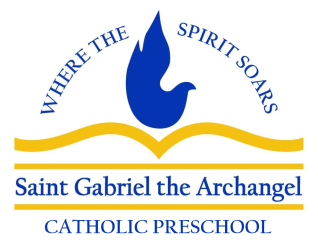 High School Co-op PositionWhat will you gain?*Hands on experience in the classroom with ages 3-11 year olds*Lesson planning experience*Learn various behavior management techniques for a variety of ages*CPR/First Aid Certification offered *Paid TrainingsHours available:Monday through Friday 2-6pm (minimum of 3 days per week)Summer hours available Monday through Fridays 7:25am-6pm; up to 40 hours per week based on seniority and merit. Compensation:$10.20/hourEligibility:*Must be at least 17 years old*Must have a letter from the Principal stating student is in good standing with the high school. *Negative TB test or screening signed by a physician*Upon hire must complete several online training classes and attend the Restoring Trust class offered by the Archdiocese of Louisville. Job description attached.